Результаты итогового собеседованияПосле передачи протокола проверки итогового собеседования в образовательные организации в течение трёх рабочих дней осуществляется ознакомление участников итогового собеседования с полученными ими результатами под подпись в образовательных организациях, в которой участник итогового собеседования подавал заявление на участие в итоговом собеседовании по русскому языку.Результатом итогового собеседования по русскому языку является «зачет» или «незачет».Срок действия итогового собеседования как допуск к ГИА – бессрочно.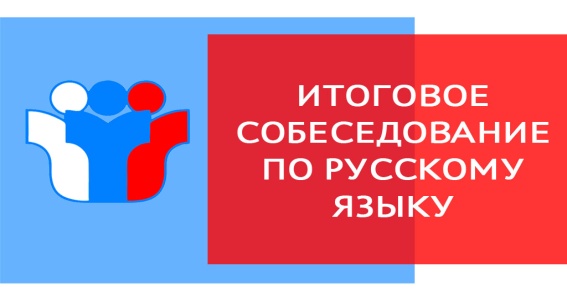 Сроки и места регистрации на участие в итоговом собеседовании по русскому языку в Челябинской области в 2020 годуМеста ознакомления с результатами итогового собеседованияС результатами собеседования учащиеся 9-х классов знакомятся в своей школе под роспись